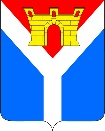 АДМИНИСТРАЦИЯ УСТЬ-ЛАБИНСКОГО ГОРОДСКОГО ПОСЕЛЕНИЯ  УСТЬ-ЛАБИНСКОГО РАЙОНА П О С Т А Н О В Л Е Н И Еот____________                                                                                    № ________г. Усть-ЛабинскОб утверждении Положения о порядке создания и использования резерва финансовых ресурсов для предупреждения и ликвидации чрезвычайных ситуаций в Усть-Лабинском городском поселении Усть-Лабинского района В соответствии с Федеральным законом от 06 октября 2003г. № 131-ФЗ       «Об общих принципах организации местного самоуправления в Российской Федерации», Федеральным Законом от 21 декабря 1994г. № 68-ФЗ «О защите населения и территорий от чрезвычайных ситуаций природного и техногенного характера» и в целях экстренного привлечения необходимых средств в случаях предупреждения и возникновения чрезвычайных ситуаций, постановляю:1. Утвердить прилагаемое Положение о порядке создания и использования резерва финансовых ресурсов для предупреждения и ликвидации чрезвычайных ситуаций в Усть-Лабинском городском поселении Усть-Лабинского района.2. Финансовому отделу администрации Усть-Лабинского городского поселения Усть-Лабинского района ежегодно, с учетом предложений отдела по вопросам жилищно-коммунального хозяйства и благоустройства администрации              Усть-Лабинского городского поселения Усть-Лабинского района (далее-отраслевой (функциональный) орган) о размере  бюджетных ассигнований, предусматривать резерв финансовых ресурсов для предупреждения и ликвидации   чрезвычайных ситуаций в Усть-Лабинском городском поселении Усть-Лабинского района в рамках муниципальной программы «Обеспечение безопасности населения».3. Отделу по общим и организационным вопросам администрации              Усть-Лабинского городского поселения Усть-Лабинского района                    (Владимирова М.А.) разместить настоящее постановление на официальном сайте администрации Усть-Лабинского городского поселения Усть-Лабинского района в информационно-телекоммуникационной сети «Интернет».3. Контроль за выполнением настоящего постановления возложить на  заместителя главы Усть-Лабинского городского поселения Усть-Лабинского района Абрамова А.М..4. Настоящее постановление вступает в силу после его официального обнародования.Исполняющий обязанности главыУсть-Лабинского городского поселенияУсть-Лабинского района                                                                        Д.Н.Смирнов           УТВЕРЖДЕНО                                        постановлением администрацииУсть-Лабинского городского поселения                                                                      Усть-Лабинского района  от              2023       №ПОЛОЖЕНИЕО порядке создания и использованиямуниципального резерва финансовых ресурсов для предупрежденияи ликвидации чрезвычайных ситуаций в Усть-Лабинскомгородском поселении Усть-Лабинского района1. Настоящее положение разработано в соответствии с Бюджетным кодексом Российской Федерации, Федеральным законом от 06 октября 2003г. №131-ФЗ «Об общих принципах организации местного самоуправления в Российской Федерации», Федеральным законом от 21 декабря 1994г.  №68-ФЗ «О защите населения и  территорий от чрезвычайных ситуаций природного и техногенного характера» и определяет порядок создания и использования муниципального резерва финансовых ресурсов для  предупреждения и ликвидации чрезвычайных ситуаций в Усть-Лабинском городском поселении Усть-Лабинского района (далее- чрезвычайные ситуации).2. Муниципальный резерв финансовых ресурсов для предупреждения и ликвидации чрезвычайных ситуаций в Усть-Лабинском городском поселении Усть-Лабинского района (далее - городское поселение) создается заблаговременно в целях экстренного привлечения необходимых средств для финансового обеспечения мероприятий осуществляемых при введении режима повышенной готовности или чрезвычайной ситуации (далее- муниципальный резерв финансовых ресурсов).3. Объем муниципального резерва финансовых ресурсов определяется ежегодно и принимается решением Совета депутатов Усть-Лабинского городского поселения Усть-Лабинского района о бюджете на очередной финансовый год и плановый период.4. В случае использования средств муниципального резерва финансовых ресурсов восполнение его осуществляется в соответствии с бюджетным законодательством Российской Федерации.5. Финансовое обеспечение мероприятий по предупреждению и ликвидации последствий чрезвычайных ситуаций на территории                                        Усть-Лабинского городского поселения Усть-Лабинского района в зависимости от   их классификации, производится за счет средств местного бюджета.6. Бюджетные ассигнования из муниципального резерва финансовых ресурсов могут выделяться для частичного покрытия расходов на финансовое обеспечение следующих мероприятий, связанных с предупреждением и ликвидацией чрезвычайных ситуаций:выполнение мероприятий по защите населения и территорий от чрезвычайных ситуаций при введении режима повышенной готовности;проведение аварийно-спасательных работ;проведение неотложных аварийно-восстановительных работ на объектах жилищно-коммунального хозяйства, социальной сферы пострадавших в результате чрезвычайной ситуации;проведение поисково-спасательных работ в зонах чрезвычайных ситуаций;развертывание и содержание пунктов временного проживания и питания для эвакуированных пострадавших граждан в течении необходимого срока;оказание пострадавшим гражданам единовременной материальной помощи;закупку, доставку и кратковременное хранение материальных ресурсов для первоочередного жизнеобеспечения пострадавшего населения. 7. Бюджетные ассигнования из муниципального резерва финансовых ресурсов выделяются на предупреждение и ликвидацию чрезвычайных ситуаций в соответствии с принятым Комиссией по предупреждению и ликвидации чрезвычайных ситуаций и обеспечению пожарной безопасности в                                 Усть-Лабинском городском поселении Усть-Лабинского района (далее-Комиссия) решением.8. Выделение бюджетных ассигнований из муниципального резерва финансовых ресурсов на финансовое обеспечение мер по предупреждению и ликвидации чрезвычайных ситуаций производится на основании протокола Комиссии, в котором указывается общая сумма выделяемых бюджетных ассигнований и их распределение по проводимым мероприятиям (объектам проведения работ).9. Основанием для выделения бюджетных ассигнований из муниципального резерва финансовых ресурсов является распоряжение администрации Усть-Лабинского городского поселения Усть-Лабинского района, в котором указывается размер бюджетных ассигнований и их целевое назначение.10. Отраслевой (функциональный) орган, осуществляющий выполнение мероприятий по предупреждению и ликвидации чрезвычайных ситуаций, при недостаточности бюджетных ассигнований, предусмотренных в бюджете городского поселения на финансовое обеспечение мероприятий по предупреждению и ликвидации последствий чрезвычайных ситуаций на территории городского поселения, в случае введения режима  повышенной готовности или введения режима чрезвычайной ситуации могут подготовить обращение к главе Усть-Лабинского городского поселения                         Усть-Лабинского района о выделении бюджетных ассигнований из муниципального резерва финансовых ресурсов на финансовое обеспечение мер по предупреждению и ликвидации чрезвычайных ситуаций, с приложением подтверждающих документов. Обращения должны содержать обоснование предполагаемых расходов с указанием, в том числе, размера материального ущерба (вреда), данных о количестве пострадавших людей.11. По поручению главы городского поселения- председателя Комиссии финансовый отдел администрации городского поселения с участием заинтересованных учреждений подготавливают необходимые документы и вносят предложения для принятия решения. 12. Для рассмотрения указанного вопроса отраслевой (функциональный) орган администрации городского поселения представляет в трёх экземплярах следующие документы, обосновывающие размер бюджетных ассигнований на финансовое обеспечение мероприятий по предупреждению и ликвидации последствий чрезвычайных ситуаций на территории городского поселения:а) в случае выведения режима повышенной готовности:протокол заседания комиссии по предупреждению и ликвидации чрезвычайных ситуаций и обеспечению пожарной безопасности;постановление администрации Усть-Лабинского городского поселения Усть-Лабинского района о введении режима повышенной готовности;расчет потребности в бюджетных ассигнованиях на мероприятия по предупреждению и ликвидации чрезвычайных ситуаций, в том числе локальных сметный расчет при необходимости.б) в случае введения режима чрезвычайной ситуации:заявление от пострадавших на имя главы Усть-Лабинского городского поселения Усть-Лабинского района об оказании финансовой помощи в связи с утратой имущества первой необходимости (для собственников и членов семей, проживающих и зарегистрированных в пострадавшем домовладении на момент введения режима чрезвычайной ситуации);акт обследования имущества первой необходимости граждан, пострадавших в результате чрезвычайной ситуации;акт обследования помещения комиссией об оценке поврежденного помещения;заключение комиссии об оценке поврежденного помещения;протокол заседания комиссии по предупреждению и ликвидации чрезвычайных ситуаций и обеспечению пожарной безопасности;постановление администрации Усть-Лабинского городского поселения Усть-Лабинского района о введении режима чрезвычайной ситуации;расчет потребности в бюджетных ассигнованиях на мероприятия по предупреждению чрезвычайной ситуации, в том числе локальный сметный расчет при необходимости.13. В случае непредставления необходимых документов вопрос о выделении бюджетных ассигнований из муниципального резерва финансовых ресурсов на финансовое обеспечение мероприятий по предупреждению и ликвидации последствий чрезвычайных ситуаций не рассматривается.14. Отраслевой (функциональный) орган несет ответственность за целевое использование, своевременность и полноту расходования бюджетных ассигнований, выделенных из муниципального резерва финансовых ресурсов, в соответствии с действующим законодательством.15. Отраслевой (функциональный) орган в рамках годовой отчетности по выполнению мероприятий муниципальной программы предоставляет пояснительную записку по расходованию бюджетных ассигнований из муниципального резерва финансовых ресурсов.16. Средства, выделенные из муниципального резерва финансовых ресурсов, носят целевой характер и не могут быть использованы на другие цели.17. Средства муниципального резерва финансовых ресурсов, использованные не по целевому значению, подлежат изъятию в доход бюджета городского поселения в срок не позднее трех месяцев с момента установления факта его нецелевого использования.18. Контроль за целевым использованием бюджетных ассигнований, выделенных из муниципального резерва финансовых ресурсов, осуществляется финансовым отделом администрации Усть-Лабинского городского поселения Усть-Лабинского района.Начальник финансового отдела администрацииУсть-Лабинского городского поселения Усть-Лабинского района                                                                       С.А.Никонова